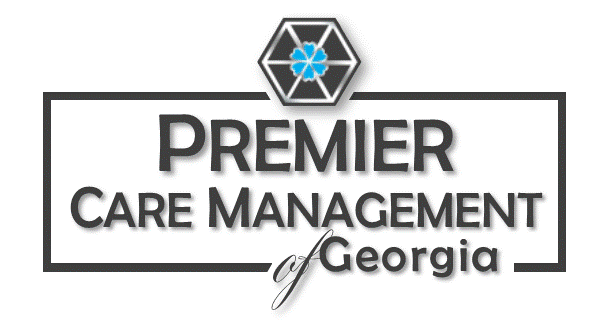 3355 Lenox Road Suite 750 Atlanta, Georgia 30326 | Office: 470-499-1272 | www.PremierCMGA.com